UMW/AZ/PN–87/20  								Wrocław, 24.08.2020 r.Odpowiedzi (2) na pytania WykonawcówNAZWA POSTĘPOWANIA  Dostawa licencji, wdrożenie i walidacja oprogramowania do wsparcia obsługi badań klinicznych (CTMS) na potrzeby Uniwersytetu Medycznego we Wrocławiu.Zamawiający niniejszym odpowiada na pytania dotyczące Specyfikacji Istotnych Warunków Zamówienia (dalej Siwz), zadane przez Wykonawcę. Pytanie 1:Czy Zamawiający potwierdza, że wymaganie określone w punkcie 12.1 załącznika nr 2 do Siwz jest spełnione gdy Dostawca wykona integrację z wybranym przez siebie oprogramowaniem EDC lub eCRF?Odpowiedź:
Zamawiający nie oczekuje wykonania integracji z EDC lub eCRF w ramach realizacji zamówienia 
w ogłoszonym postępowaniu, a jedynie tego, by system dawał możliwość w razie potrzeby zintegrowania z dowolnym systemem EDC lub eCRF. Pytanie 2:Czy Zamawiający potwierdza, że wymaganie określone w punkcie 12.2 załącznika nr 2 do Siwz jest spełnione gdy Dostawca wykona integrację z wybranym przez siebie dostawcą aparatury laboratoryjnej?
Odpowiedź:
Zamawiający nie oczekuje wykonania integracji z aparaturą laboratoryjną w ramach realizacji zamówienia w ogłoszonym postępowaniu, a jedynie tego, by system dawał możliwość w razie potrzeby zintegrowania z aparaturą laboratoryjną.Pytanie 3:Jeśli integracja określona w punkcie 12.1 ma zostać wykonana i uruchomiona z systemem wybranym przez Zamawiającego, prosimy o podanie nazwy systemu oraz specyfikacji interfejsów 
do przeprowadzenia integracji. Odpowiedź:
Zamawiający nie oczekuje wykonania integracji z EDC lub eCRF w ramach realizacji zamówienia 
w ogłoszonym postępowaniu, a jedynie tego, by system dawał możliwość w razie potrzeby zintegrowania z dowolnym systemem EDC lub eCRF.Pytanie 4: Jeśli integracja określona w punkcie 12.2 ma zostać wykonana i uruchomiona z systemem wybranym przez Zamawiającego, prosimy o podanie nazwy systemu oraz specyfikacji interfejsów 
do przeprowadzenia integracji.Odpowiedź:
Zamawiający nie oczekuje wykonania integracji z aparaturą laboratoryjną w ramach realizacji zamówienia w ogłoszonym postępowaniu, a jedynie tego, by system dawał możliwość w razie potrzeby zintegrowania z aparaturą laboratoryjną.Z upoważnienia Rektora p.o. Zastępcy Kanclerza ds. Zarządzania Administracją UMW/-/ mgr Patryk Hebrowski 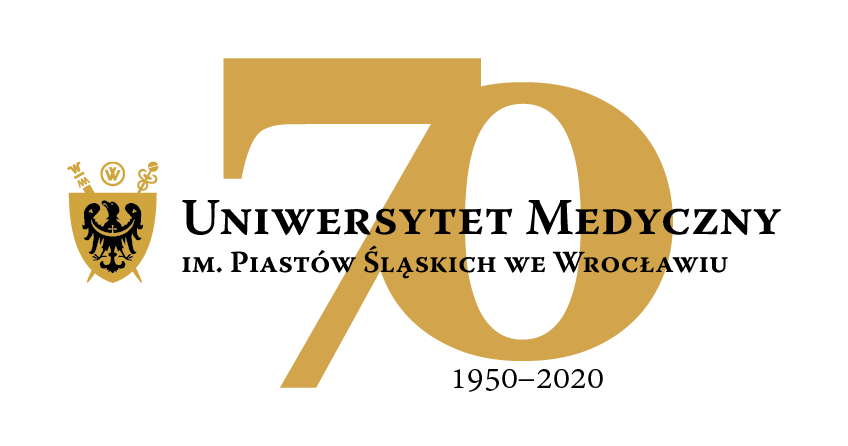 50-367 Wrocław, Wybrzeże L. Pasteura 1Dział Zamówień Publicznych UMWUl. Marcinkowskiego 2-6, 50-345 Wrocławfax 71 / 784-00-45e-mail: monika.komorowska@umed.wroc.pl 50-367 Wrocław, Wybrzeże L. Pasteura 1Dział Zamówień Publicznych UMWUl. Marcinkowskiego 2-6, 50-345 Wrocławfax 71 / 784-00-45e-mail: monika.komorowska@umed.wroc.pl 